THE MEANING OF COLORhttp://www.teachersnetwork.org/grantWinners/PowerToLearn_MaryKohmuench.cfmIt is a known fact that you have less than four seconds to catch your audience’s attention and the quickest form of non-verbal communication is color.   Color is an integral part of our day-to-day survival.  Red stop signs, yellow yield signs, a green traffic light, a white police car, a red fire engine, and a yellow school bus are objects that we must identify quickly and the way to do it is through color.Web designers, graphic artists, desktop publishers, advertisers, and multimedia specialists who understand the psychology of color and know how to use it are at the top of their craft.In marketing, the proper use of color psychology is important in the following areas:	1.	Graphic images and brand names	2.	Packaging of products	3.	Product displays	4.	Advertising:  web sites, print ads,   billboards and videos	5.	Company logos	6.	The product itselfOne must understand the psychology of color before designing PowerPoint presentations, brochures, flyers, videos and displays.  Also, an understanding of the cultural significance of color is important in a global economy. TASKSCOMMUNICATING WITH COLOR DIRECTIONS:  In the two columns below are a list of colors and a list of characteristics.  PowerPoint Exercise:  Your task is to redesign the Communicating with Color PowerPoint: 1.  Redesign slide one.  Use your own background and include the following information:NameGraphic ArtsDate2.  On each color slide:Use the color name as the title of the slide( Be creative in designing your title)Add the cultural meaning of the color in two different countries (other than the United States)Create a backgroundAdd picture(s) that represent the colorInDesign Exercise:  Open the InDesign document “Color Exercise” and do the following:1. —Show layers2. —Click on a color layer to make it active and click to show layer.3.—Change the transparency of the layer to 50%.4. —Type the color as the title of the active layer.5. —Type a bulleted list of the corresponding characteristics of the color. 6.—Type a one word description of what the color means to you.  Use the Control Palette to angle/rotate the words.7.—Add a picture/graphic to represent the color.  Make sure they are transparent.COMMUNICATING WITH COLOR EXERCISE RUBRICPrint and attach to your Indesign and Powerpoint DocumentsInDesign Color BrochureYou are to research and create a color brochure on how the color you are assigned affects categories listed below.  Find pictures to use as backgrounds or to display on your brochure that depict the message you are trying to convey.  An example would be using an ocean to show calmness with the color blue.  

Be sure to use the following:Color Resources1.  Borders around pictures.
2.  Creativity
3.  InDesign Special Features
4.  No more than 3 different font families.
5.  Text should be easy to read and the overall appearance of your brochure should be professional. Use concepts taught in the following tutorials: Working with ImagesFun Intro to InDesignWorking with Styles in Adobe PhotoshopPhotoshop ActionsTips to keep in mind when designing your brochure!Use color to focus attention on your main points and to improve the perception of quality. Avoid trying to jam too much information into a small space. In good brochure design, less is more. Don’t overlook the value of white space to bring a clean look to your design and to help accentuate key points. For readability, consider using a serif type for body copy. Studies have shown that serif type is easier to read. Sans serif type is good for headlines and subheads. Limit the number of font families you use.  Don't use more than 3 font families in your brochure project.
Source: American Speedy Printing Centershttp://afterchaos.com/articles/index.php?ID=visualarchitecturehttp://www.creativebehavior.com/index.php?PID=105
 INTERDISIPLIARYPublications and Decorating Spaces / Inside the Fashion Industry will jointly research a color (using the categories listed below) and create a brochure or write a feature story on their findings.  Students will be using the Internet to research and PageMaker to create their project.  Find pictures to use as backgrounds or to display on your brochure that depict the message you are trying to convey.  An example would be using an ocean to show calmness with the color blue.  

Be sure to use the following:RESOURCESCOLOR LINKSGRAPHIC LINKSEVALUATIONSFinal assessmentTask 1:  Color IdiomsA self-test of your knowledge of how color is used in common phrases!  All you have to do is click on the link to the left and follow the instructions!  Task 2:  Color ExerciseYou will be creating a PowerPoint presentation or an InDesign document on colors and their characteristics.  Click on the link to the left and follow the instructions.Task 3:  Color ProjectYou will be researching a specific color using various resources.  You will create a PowerPoint presentation or a color brochure using Adobe InDesign to present the research you found.  Click on the link to the left and follow the instructions.Task 4:  Color MovieYou will be researching a specific color using various resources.  You will create a movie to present the research you found.  Click on the link to the left and follow the instructions.Task 5:  Interdisciplinary ProjectPublications and Decorating Spaces/Inside the Fashion Industry will jointly research a color and create a brochure, magazine feature article or newsletter on their findings.  Students will be using the Internet and various books to research and PageMaker to create their project.IDIOMSIDIOMS 1._______ - blooded (hearty, healthy) 2._______ chip stocks (solid, profitable) 3._______ thumb (good gardening abilities) 4.to turn _______ with rage 5._______ press (unscrupulous, sensational journalism) 6._______ areas (shadowy areas or concepts that lack specificity) 7._______ magic (good, kind) 8._______ magic (evil) 9.to _______ bag (to bring your lunch)10._______ - neck (low class, uneducated)11._______ with envy12.singing the _______ (songs with melancholy lyrics)13._______ lies (falsehoods for a higher purpose)14.seeing things in shades of _______ (with an open-mind)15.to be _______ (cowardly)16._______ points (credit gained by flattering someone)17.to be in the _______ (making a profit)18._______ around the gills (sick)19.feeling _______ (sad, depressed20._______ tape (a mire of details)21.to put someone on a _______ list (a list of undesirable, rejected people)22._______ matter (the brain)23.to have a _______ streak (cowardly)24._______ collar worker (professional, upper class)25.to _______ nose (to flatter someone for personal gain)26._______ laws (puritanical conduct laws)27._______ behind the ears (immature)28.to be caught _______ - handed (with evidence)29._______ - bellied (derogatory, cowardly)30.to _______ wash (cover up)31._______ sheep (a member of a family or group who is a disgrace)32._______ ticket item (a special item)33._______ alien beings34._______ collar worker (laborer)35.little _______ book (an address book listing special people)36.to be in the _______ (in debt)37._______ ball (cast a negative vote against someone)38._______ blood (aristocratic)39a _______ letter day (a fantastic day)40._______ streak (fast movement)41._______ list (a list of persons who are disapproved of and are to be punished)42._______ lightning (fast movement)43._______ market (illicit trade in goods)44._______ book (a publication listing car prices)45.out of the _______ (unexpected)COLORS COLORS Red Green PinkPurple Orange White Yellow Black Brown Gray Blue CATEGORYPoints
AvailableNot
EvidentGoodVery GoodExcellentPoints
ReceivedText Use of animated/fancy titles  Bullets 40Music and Presentation Custom animation, slide transition, music, etc.40Graphics Use of graphics, backgrounds, clipart and photos clearly represent the meaning of each color  40 Creativity How original and innovative is the work? How well does the student apply his/her own problem solving skills? How well did the student create a professional presentation?  40TOTAL NUMBER OF POINTS:----> 160COLOR PROJECT - Part IYou are to research and create a PowerPoint presentation on how the color you are assigned affects categories listed below.  Find pictures to use as backgrounds or to display on your slides that depict the message you are trying to convey.  An example would be using an ocean to show calmness with the color blue.  Find music that depicts the message you are trying to convey.  You will be asked to present your PowerPoint presentation to the class. Be sure to use the following:Movie Rubric1.  Borders around pictures.
2.  Format bullets.
3.  Draw --> AutoShapes
4.  No more than 3 different font families.
5.  Text should be easy to read and the overall appearance of your brochure should be professional. Use all concepts taught in the following tutorials: Masking and Grouping http://www.in-visions.net/PowerPoint/Masking%20and%20Grouping.htmImages and Microsoft Photo Editor http://www.in-visions.net/PowerPoint/Working%20with%20Images%20and%20PhotoEditor.htmCheck out the following:An extensive amount of information on each color including cultural meanings.http://www.squidoo.com/colorexpert   All About the Color BlueAll About the Color Yellow All About the Color Orange All About the Color Red All About the Color Purple All About the Color Pink All About the Color Brown All About the Color Gray All About the Color Black All About the Color White An extensive amount of information on each color including cultural meanings.http://www.squidoo.com/colorexpert   All About the Color BlueAll About the Color Yellow All About the Color Orange All About the Color Red All About the Color Purple All About the Color Pink All About the Color Brown All About the Color Gray All About the Color Black All About the Color White An extensive amount of information on each color including cultural meanings.http://www.squidoo.com/colorexpert   All About the Color BlueAll About the Color Yellow All About the Color Orange All About the Color Red All About the Color Purple All About the Color Pink All About the Color Brown All About the Color Gray All About the Color Black All About the Color White An extensive amount of information on each color including cultural meanings.http://www.squidoo.com/colorexpert   All About the Color BlueAll About the Color Yellow All About the Color Orange All About the Color Red All About the Color Purple All About the Color Pink All About the Color Brown All About the Color Gray All About the Color Black All About the Color White http://en.wikipedia.org/wiki/Color_symbolism_and_psychology A wealth of information on each color with additional linkshttp://en.wikipedia.org/wiki/Color_symbolism_and_psychology A wealth of information on each color with additional linkshttp://en.wikipedia.org/wiki/Color_symbolism_and_psychology A wealth of information on each color with additional linkshttp://en.wikipedia.org/wiki/Color_symbolism_and_psychology A wealth of information on each color with additional links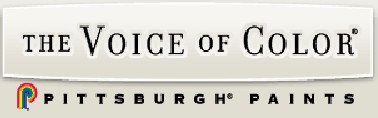 Color-Psychology Color-Symbolism Color-Psychology Color-Symbolism Ergonomics-Decorating with ColorAlso a wealth of other information!Ergonomics-Decorating with ColorAlso a wealth of other information!Color of the MonthColor featured changes every month!Color of the MonthColor featured changes every month!Meanings and 
Effects of ColorMeanings and 
Effects of ColorQuick Color Reference CardsQuick Color Reference CardsCultural Meanings of ColorCultural Meanings of ColorWeb Design and ColorAdditional Info Web DesignWeb Design and ColorAdditional Info Web DesignColor Matters Web SiteColor Matters Web Sitehttp://www.glidden.com/
colors/color.jsp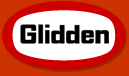 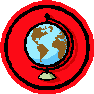 CultureColor MarketingColor MarketingSymbolism of ColorsSymbolism of ColorsPantone Color SiteIncludes articles on fashion, interiors, product design, etc.Pantone Color SiteIncludes articles on fashion, interiors, product design, etc.Color PersonalityColor PersonalityColor DesignerColor DesignerHistorical and Cultural Meaningshttp://webexhibits.org/pigments/
indiv/color/reds2.html Historical and Cultural Meaningshttp://webexhibits.org/pigments/
indiv/color/reds2.html Color, Contrast and Dimension in DesignColor, Contrast and Dimension in DesignWhat Color MeansWhat Color MeansColor and FashionColor and FashionColor Psychology-Source 1 Psychology of Color-Source 2Color Psychology-Source 1 Psychology of Color-Source 2The Psychology of Color and Internet MarketingThe Psychology of Color and Internet MarketingMore Psychology of Color, etc.More Psychology of Color, etc.Sixties Color Combinations Sixties Color Combinations Color MeaningColor MeaningUnderstanding Images: 
A Guide to Color FormatsChoose the right color for 
your Web or print projectUnderstanding Images: 
A Guide to Color FormatsChoose the right color for 
your Web or print projectColor Mood TestInformation to help you understand how color affects your mood.Color Mood TestInformation to help you understand how color affects your mood.Standard Sign Colors and Their MeaningsStandard Sign Colors and Their MeaningsColor Theory BasicsColor Theory BasicsThe following are some graphic sites that you will find useful for your project.  These are just a few examples of graphic sites.  Use search engines to search for additional sites.The following are some graphic sites that you will find useful for your project.  These are just a few examples of graphic sites.  Use search engines to search for additional sites.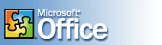 http://office.microsoft.com/clipart/
default.aspx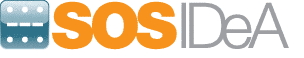 http://www.sosidea.com/links.htm A list of graphic links!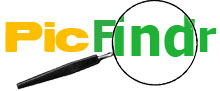 http://www.picfindr.com/ As a quote from their website: "PicFindr searches the web* for stock photography that is completely free to use commercially."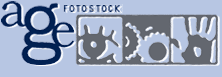 http://www.agefotostock.com 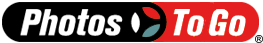 http://www.photostogo.com/default.asp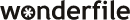 http://www.wonderfile.com/?affid=gdusa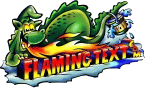 Create text titles using: 	http://www.flamingtext.com 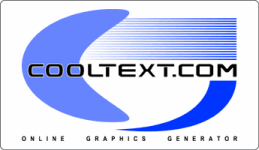 Create text titles using: http://www.cooltext.com 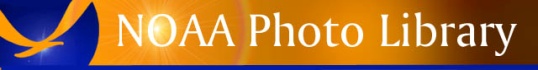 http://www.photolib.noaa.gov/collections.html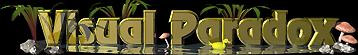 http://www.visualparadox.com/A great link for falling objects and glitter text on your webhttp://www.blinkyou.com/fall.php http://glitter.blinkyou.com/glittermaker/ A great link to try to create backgrounds, buttons, logos, etc.http://www.grsites.com/textures/Animated Backgroundshttp://www.art-tlc.com/bground.htmlAnimated Backgrounds Siteshttp://webclipart.miningco.com/cs/msub3ana/A list of sites for animated backgrounds.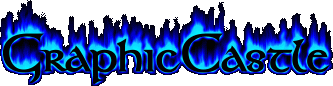 http://www.graphiccastle.com/index.html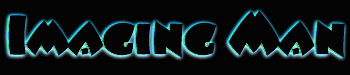 http://www.geocities.com/ResearchTriangle/
Lab/5589/gifs0.html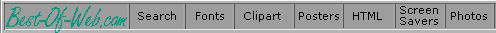 http://www.best-of-web.com/index.shtml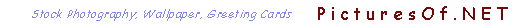 http://www.picturesof.net/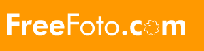 http://www.freefoto.com/http://www.graphicsring.com/cgi-bin/rings/
list.pl?ringid=grfx21;siteid=1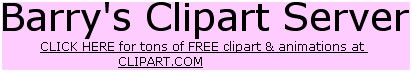 http://www.barrysclipart.com/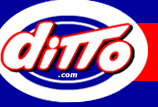 http://www.ditto.com A filtered picture search site!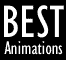 http://www.bestanimations.com/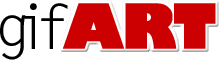 http://www.gifart.com/
Clipart and animationshttp://www.gifart.com/graphictips.shtml 
    Graphic Tutorials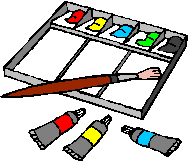 http://www.grsites.com A list of sites for backgrounds and textures arranged by color.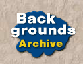 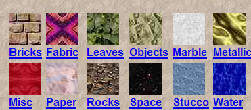 http://www.backgroundsarchive.com/index.php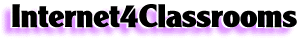 http://www.internet4classrooms.com/graphics.htm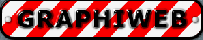 http://www.graphiweb.com/graphics/graphics.htm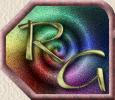 http://www.ender-design.com/rg/backidx.html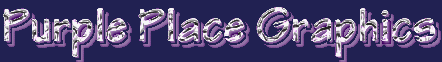 http://www.mongoose.force9.co.uk/graphics 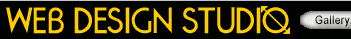 http://windyweb.com/cgibin/
imageFolio.cgi?direct=Backgroundshttp://solo.abac.com/streamrdr/tiles/tiles.htmlhttp://solo.abac.com/streamrdr/
borders/borders.html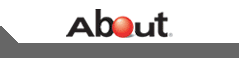 http://graphicdesign.about.com/library/
map/blclip.htm?terms=graphicsTask 1:  Color IdiomsYou will work on this worksheet individually.  Your grade will be based on the completion of the worksheet and your participation in class. Task 2:  Color ExerciseYou will work on this simple PowerPoint presentation individually.  Your grade will be based on the completion of the exercise, and your participation in class.Click here for the RubricSample Color ExerciseTask 3:  Color ProjectThe rubric below will be used to evaluate your color project.Click here for the RubricTask 4: Color MovieRubricTask 5:  Interdisciplinary ProjectClick here for the RubricSample Color BrochureThis web quest never ends.  Now that you have completed the three tasks in this web quest, there are a few questions to be considered. Question 1:  In preparing a PowerPoint presentation for other classes, are the background colors you choose important?  Why?Question 2:  Why is color choice important to your school's web site?Question 3:  In designing a brochure for a club in your school, is color important?  Why?These questions are the first of many.  Next time you do an assignment for another class; think carefully about the colors you choose.The goal of this web quest was to create a database of information on eleven different colors.  Check out the presentations that are stored in a central location for you to access when you are doing various projects where color choice is important.  